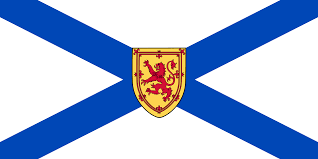 A Hyperlink AssignmentSearch on Google--Nova Scotia. Copy and Paste a picture hereUsing the map find the 3 yellow national parks. List them here.            1.            2.            3.There is a piece of Mi’kmaq art in our school’s interactive display.  What 2 items from nature are used to create the artwork?  You can also see a picture of the artwork here.      1.      2.There are many First Nations People who were some of the original people in Nova Scotia. From this map choose one community. Type it here->________________What was traditional clothing decorated with? Remember this for share time.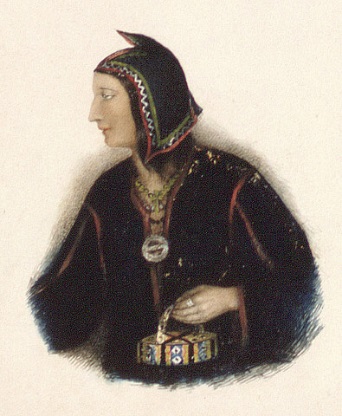 What is Africville?Who was the last person to move from Africville?__________________________ (Hint *-) see timeline note from 1964-70)One of the symbols of Nova Scotia is its official flower. To find out what it is go here and complete the puzzle.Type the name of the flower here ->______________Watch this Nova Scotia Tour. Remember some facts for share time later.Google Maps- Type in the name of our school. See if you can find your street from there.10.   Watch and Learn about the OspreyTurn and talk with a partner and share at least one interesting fact you learned11.   Step 1-Open Paint on your computer.            Step 2- Draw a picture of an Osprey.Step 3- Cut and paste the picture into here.For more info go here.